զանգակ                                        Գգ  Զզ1.Կարդա՛ և գրի՛ր:գալ, գայլ, գազար,__________________________________________________գորգ, գորտ, գրիչ,___________________________________________________զրո, մազ, զանգ,____________________________________________________ զառ, զկեռ, զատիկ,_________________________________________________ Գարիկ, Գագիկ, Գայանե,___________________________________________Զորիկ, Զարինե, Զինա, ____________________________________________մեծ զանգակ,______________________________________________________կարմիր գրիչ, _____________________________________________________գունավոր մատիտներ,_____________________________________________կարմիր զատիկ, __________________________________________________գորշ գայլ,________________________________________________________ծաղկած գարուն,__________________________________________________զույգ գուլպա,_____________________________________________________երկար մազեր,____________________________________________________2.Գտի՛ր թաքնված բառերը: գարուն                ծաղիկզանգակձյուննապաստակկապիկ3.Ավելացրո՛ւ զ կամ գ և ստացիր բառ:___ազար, ___անգակ, ___դալ, ___ատիկ, ___նդակ, ___արուն, ___րո, ___որգ, ___որտ, ___կեռ, ___առնուկ, ___արմիկ, ___ազան4.Գրի՛ր անցածդ բոլոր տառերը /մեծատառ, փոքրատառ/:__________________________________________________________________________________________________________________________________________________________________________________________________________________________________________________________________________________________________________________________________________6.Փոձի՛ր կազմել նախադասություններ:____________________________________________________________________________________________________________________________________սնտիծագարունյաձփաշսլմնտռպնծղրիմտուսզառսիչկապիկգստձկձկունմտատկյափլնմկլսաիուզտուգրիչմկմնոեմնգչա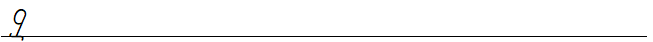 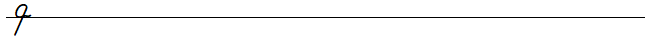 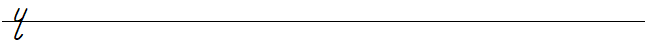 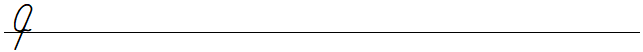 